Show Your Work                      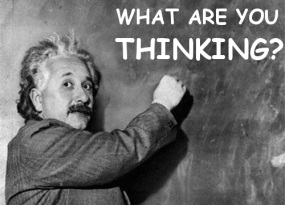 Name:  ________________Argument:_____________________________________________________________________________________________________________________________________________________________________________________________________________I know this is true/not true (circle one) because I know___________________________________________________________________________________________________________________________________________________________________________Sketches/examples/non-examples:Summary/Conclusion: ___________________________________________________________________________________________________________________________________________________________________________________________________________________________________________________________________________________________